Brain Tumour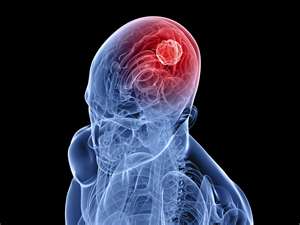 When a brain tumour develops, it means normal cells are multiplying – can be benign or malignant.This can be caused by a variety of things.  It is not the same cause in everyone.  Common causes include:Accumulation of heavy metals Accumulation of toxinsNutrient deficienciesPoor circulation to the brainAccumulation of Heavy Metals:  A hair analysis will reveal if heavy metals are a problem.  To order a hair analysis, call Martha Willmore @ 905-871-4281.  If heavy metals are present, chelation therapy is advised.  Call the number above for chelation suppositories.Accumulation of Toxins:  Detoxification is always advised for good health, brain tumour or not.  But definitely this is imperative when abnormal cells have formed.There are several cleanses that can be doneDaily detoxification:Optimize water & fibreDaily Probiotics – Shaklee OptifloraWhole body detoxifier – Shaklee Herbal LaxativeBlood purifier – Shaklee AlfalfaLiver detoxifier – Shaklee DTXNutrient Deficiencies:  Optimal supplementation is always in order for those who wish optimal health.  We recommend the Shaklee Rx for a Healthier LifePoor Circulation to the Brain:  To improve circulation to the brain, the following supplements are beneficial:Vitamin E (in Vitalizer … you can increase if you choose)LecithinCoQHeartOmegaGuard (in Vitalizer … you can increase if you choose)Mental AcuityAlfalfa